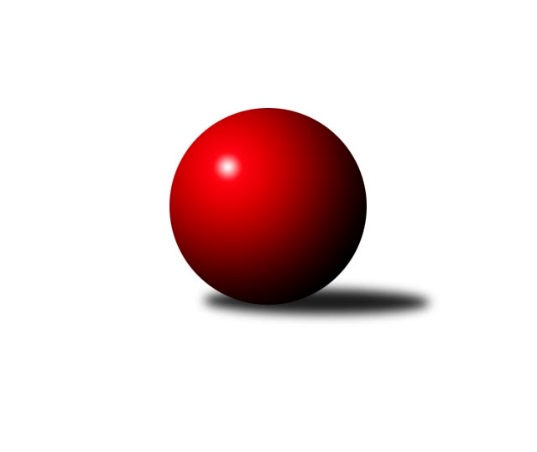 Č.10Ročník 2018/2019	1.12.2018Nejlepšího výkonu v tomto kole: 2797 dosáhlo družstvo: KK Hilton Sez. Ústí AJihočeský KP1 2018/2019Výsledky 10. kolaSouhrnný přehled výsledků:TJ Tatran Lomnice nad Lužnicí 	- TJ Jiskra Nová Bystřice B	6:2	2454:2414	5.5:6.5	30.11.TJ Nová Ves u Českých Budějovic 	- TJ Spartak Soběslav 	4:4	2576:2501	6.0:6.0	30.11.KK Hilton Sez. Ústí A	- TJ Sokol Písek A	8:0	2797:2649	9.0:3.0	30.11.TJ Dynamo Č. Budějovice A	- KK Český Krumlov A	5:3	2441:2391	7.0:5.0	30.11.TJ Loko Č. Budějovice B	- KK Hilton Sez. Ústí B	1:7	2479:2595	4.0:8.0	30.11.TJ Sokol Chotoviny B	- TJ Kunžak B	7:1	2458:2392	6.0:6.0	1.12.Tabulka družstev:	1.	TJ Tatran Lomnice nad Lužnicí	10	7	1	2	49.0 : 31.0 	64.5 : 55.5 	 2437	15	2.	KK Hilton Sez. Ústí A	10	7	0	3	52.0 : 28.0 	69.0 : 51.0 	 2535	14	3.	TJ Loko Č. Budějovice B	10	6	0	4	43.0 : 37.0 	61.5 : 58.5 	 2463	12	4.	TJ Dynamo Č. Budějovice A	9	5	1	3	43.0 : 29.0 	63.5 : 44.5 	 2469	11	5.	TJ Spartak Soběslav	10	5	1	4	44.0 : 36.0 	65.5 : 54.5 	 2482	11	6.	TJ Nová Ves u Českých Budějovic	10	5	1	4	41.5 : 38.5 	58.5 : 61.5 	 2488	11	7.	TJ Sokol Písek A	10	5	0	5	34.5 : 45.5 	54.5 : 65.5 	 2486	10	8.	KK Hilton Sez. Ústí B	9	4	1	4	36.0 : 36.0 	55.0 : 53.0 	 2478	9	9.	KK Český Krumlov A	10	3	2	5	38.0 : 42.0 	51.5 : 68.5 	 2386	8	10.	TJ Sokol Chotoviny B	10	4	0	6	37.0 : 43.0 	57.5 : 62.5 	 2462	8	11.	TJ Jiskra Nová Bystřice B	8	1	1	6	21.0 : 43.0 	43.0 : 53.0 	 2425	3	12.	TJ Kunžak B	8	1	0	7	17.0 : 47.0 	40.0 : 56.0 	 2432	2Podrobné výsledky kola:	 TJ Tatran Lomnice nad Lužnicí 	2454	6:2	2414	TJ Jiskra Nová Bystřice B	Marek Baštýř	 	 197 	 213 		410 	 1:1 	 382 	 	198 	 184		Jan Havlíček st.	Jiří Doktor	 	 220 	 207 		427 	 1.5:0.5 	 393 	 	186 	 207		Jan Havlíček ml.	Jan Slipka	 	 171 	 194 		365 	 0:2 	 390 	 	180 	 210		Dagmar Stránská	Jan Nosek	 	 209 	 221 		430 	 1:1 	 407 	 	218 	 189		Jan Kándl	Petr Suchý	 	 206 	 218 		424 	 2:0 	 396 	 	193 	 203		Jaroslav Štěrba	Zdeněk Doktor	 	 209 	 189 		398 	 0:2 	 446 	 	226 	 220		Marek Běhounrozhodčí: Doktor JiříNejlepší výkon utkání: 446 - Marek Běhoun	 TJ Nová Ves u Českých Budějovic 	2576	4:4	2501	TJ Spartak Soběslav 	Jan Tesař	 	 218 	 243 		461 	 2:0 	 380 	 	197 	 183		Petr Tuček	Pavel Jesenič	 	 210 	 211 		421 	 1:1 	 422 	 	207 	 215		Vlastimil Šlajs	Vladimír Vlček	 	 205 	 205 		410 	 1:1 	 423 	 	201 	 222		Alena Dudová	Dobroslava Procházková	 	 231 	 201 		432 	 1:1 	 397 	 	191 	 206		Jana Křivanová	Jiří Pokorný	 	 223 	 212 		435 	 1:1 	 436 	 	218 	 218		Jan Štefan	Saša Sklenář	 	 205 	 212 		417 	 0:2 	 443 	 	226 	 217		Jindřich Kopicrozhodčí: Procházková DobroslavaNejlepší výkon utkání: 461 - Jan Tesař	 KK Hilton Sez. Ústí A	2797	8:0	2649	TJ Sokol Písek A	Jozef Jakubčík	 	 248 	 236 		484 	 1:1 	 468 	 	223 	 245		Vladislav Papáček	Andrea Blažková	 	 227 	 239 		466 	 2:0 	 425 	 	216 	 209		Tomáš Brückler	Pavel Vrbík	 	 255 	 251 		506 	 2:0 	 485 	 	253 	 232		Nikola Sobíšková	Dušan Jelínek	 	 244 	 219 		463 	 1:1 	 455 	 	224 	 231		Drahomíra Nedomová	Jan Švarc	 	 219 	 209 		428 	 1:1 	 413 	 	202 	 211		Petr Kolařík	Michal Mikuláštík	 	 215 	 235 		450 	 2:0 	 403 	 	186 	 217		Jitka Koreckározhodčí: JelínekNejlepší výkon utkání: 506 - Pavel Vrbík	 TJ Dynamo Č. Budějovice A	2441	5:3	2391	KK Český Krumlov A	Patrik Postl	 	 233 	 199 		432 	 2:0 	 411 	 	220 	 191		Martin Kouba	Petr Mariňák	 	 197 	 184 		381 	 1:1 	 385 	 	188 	 197		Ilona Hanáková	Petr Čech *1	 	 219 	 213 		432 	 2:0 	 417 	 	207 	 210		Hana Poláčková	Jiří Nekola	 	 210 	 175 		385 	 0:2 	 425 	 	213 	 212		Ladislav Boháč	Martin Soukup	 	 203 	 224 		427 	 2:0 	 334 	 	165 	 169		Karla Kolouchová	Vít Ondřich	 	 186 	 198 		384 	 0:2 	 419 	 	208 	 211		Libor Doubekrozhodčí: T. Vašekstřídání: *1 od 1. hodu Jan KotnauerNejlepšího výkonu v tomto utkání: 432 kuželek dosáhli: Patrik Postl, Petr Čech	 TJ Loko Č. Budějovice B	2479	1:7	2595	KK Hilton Sez. Ústí B	Jan Sýkora	 	 203 	 213 		416 	 1:1 	 431 	 	222 	 209		Simona Černušková	Karel Vlášek	 	 232 	 203 		435 	 1:1 	 455 	 	206 	 249		Filip Mikuláštík	Jiří Douda	 	 210 	 184 		394 	 0:2 	 440 	 	220 	 220		Jiří Mára	Václav Klojda ml.	 	 227 	 214 		441 	 1:1 	 422 	 	203 	 219		Michal Klimeš	Jiří Bláha	 	 179 	 186 		365 	 0:2 	 418 	 	196 	 222		Pavel Blažek	Lukáš Klojda	 	 208 	 220 		428 	 1:1 	 429 	 	229 	 200		Vladimír Vondráčekrozhodčí: Jiří BLÁHANejlepší výkon utkání: 455 - Filip Mikuláštík	 TJ Sokol Chotoviny B	2458	7:1	2392	TJ Kunžak B	Jan Chobotský	 	 221 	 190 		411 	 2:0 	 374 	 	189 	 185		Radek Stránský	Alena Makovcová	 	 232 	 181 		413 	 1:1 	 410 	 	200 	 210		Zdeněk Správka	Lenka Křemenová	 	 193 	 211 		404 	 1:1 	 374 	 	207 	 167		Lukáš Brtník	Iva Svatošová	 	 202 	 206 		408 	 1:1 	 405 	 	197 	 208		Radek Hrůza	Pavel Makovec	 	 196 	 195 		391 	 0:2 	 409 	 	204 	 205		Jiří Brát	Lenka Křemenová	 	 210 	 221 		431 	 1:1 	 420 	 	224 	 196		Josef Brtníkrozhodčí: Jiří SvacinaNejlepší výkon utkání: 431 - Lenka KřemenováPořadí jednotlivců:	jméno hráče	družstvo	celkem	plné	dorážka	chyby	poměr kuž.	Maximum	1.	Michal Mikuláštík 	KK Hilton Sez. Ústí A	438.46	296.7	141.8	4.2	6/6	(497)	2.	Filip Mikuláštík 	KK Hilton Sez. Ústí B	437.20	300.5	136.7	4.6	5/6	(470)	3.	Jan Švarc 	KK Hilton Sez. Ústí A	433.70	294.8	139.0	5.3	4/6	(476)	4.	Jiří Doktor 	TJ Tatran Lomnice nad Lužnicí 	430.37	297.7	132.7	5.3	5/5	(495)	5.	Marek Běhoun 	TJ Jiskra Nová Bystřice B	429.45	289.1	140.4	6.5	5/6	(455)	6.	Jan Sýkora 	TJ Loko Č. Budějovice B	429.29	291.3	138.0	3.5	4/5	(467)	7.	Libor Doubek 	KK Český Krumlov A	429.29	295.6	133.7	6.7	7/7	(483)	8.	Jindřich Kopic 	TJ Spartak Soběslav 	429.13	297.2	132.0	4.8	6/6	(443)	9.	Jan Štefan 	TJ Spartak Soběslav 	428.79	293.1	135.7	4.5	6/6	(451)	10.	Martin Soukup 	TJ Dynamo Č. Budějovice A	428.67	291.2	137.5	5.9	4/4	(438)	11.	Saša Sklenář 	TJ Nová Ves u Českých Budějovic 	428.58	289.0	139.6	5.5	4/5	(476)	12.	Michal Klimeš 	KK Hilton Sez. Ústí B	428.27	299.3	129.0	6.6	5/6	(461)	13.	Pavel Vrbík 	KK Hilton Sez. Ústí A	427.38	291.0	136.4	3.2	6/6	(506)	14.	Jitka Korecká 	TJ Sokol Písek A	427.17	295.9	131.3	5.0	6/6	(484)	15.	Pavel Jirků 	TJ Kunžak B	426.50	292.6	133.9	5.6	4/6	(486)	16.	Marek Baštýř 	TJ Tatran Lomnice nad Lužnicí 	426.50	294.9	131.7	5.1	5/5	(462)	17.	Jan Havlíček  st.	TJ Jiskra Nová Bystřice B	425.33	292.6	132.7	5.3	5/6	(463)	18.	Simona Černušková 	KK Hilton Sez. Ústí B	424.04	289.0	135.1	6.7	6/6	(466)	19.	Vladislav Papáček 	TJ Sokol Písek A	423.13	292.4	130.7	5.3	6/6	(468)	20.	Zdeněk Doktor 	TJ Tatran Lomnice nad Lužnicí 	423.07	288.2	134.9	4.3	5/5	(458)	21.	Martin Vašíček 	TJ Nová Ves u Českých Budějovic 	422.90	297.0	125.9	7.5	4/5	(470)	22.	Dušan Lanžhotský 	KK Hilton Sez. Ústí A	422.83	290.7	132.2	5.4	6/6	(502)	23.	Lukáš Klojda 	TJ Loko Č. Budějovice B	420.84	286.3	134.6	4.3	5/5	(448)	24.	Jan Chobotský 	TJ Sokol Chotoviny B	420.50	295.1	125.4	8.2	4/5	(478)	25.	Pavel Blažek 	KK Hilton Sez. Ústí B	419.47	288.6	130.8	6.9	6/6	(474)	26.	Jan Tesař 	TJ Nová Ves u Českých Budějovic 	419.03	287.7	131.4	5.6	5/5	(475)	27.	Josef Brtník 	TJ Kunžak B	418.00	294.9	123.1	6.7	6/6	(451)	28.	Jiří Pokorný 	TJ Nová Ves u Českých Budějovic 	417.96	279.8	138.2	3.7	4/5	(465)	29.	Patrik Postl 	TJ Dynamo Č. Budějovice A	416.92	288.0	128.9	5.3	4/4	(454)	30.	Lenka Křemenová 	TJ Sokol Chotoviny B	416.90	292.1	124.8	7.2	5/5	(479)	31.	Alena Dudová 	TJ Spartak Soběslav 	416.58	293.8	122.8	6.1	6/6	(447)	32.	Alena Makovcová 	TJ Sokol Chotoviny B	415.65	286.5	129.2	5.8	4/5	(452)	33.	Jaroslav Chalaš 	TJ Spartak Soběslav 	415.15	289.4	125.8	6.1	5/6	(466)	34.	Jiří Bláha 	TJ Loko Č. Budějovice B	415.03	286.0	129.0	5.3	5/5	(439)	35.	Jiří Svačina 	TJ Sokol Chotoviny B	415.00	294.4	120.6	7.9	5/5	(463)	36.	Tomáš Brückler 	TJ Sokol Písek A	413.67	285.4	128.3	5.3	6/6	(437)	37.	Michaela Běhounová 	TJ Jiskra Nová Bystřice B	413.53	286.2	127.3	6.3	5/6	(488)	38.	Vít Ondřich 	TJ Dynamo Č. Budějovice A	411.50	289.0	122.5	6.2	3/4	(425)	39.	Ilona Hanáková 	KK Český Krumlov A	411.11	293.0	118.1	8.5	7/7	(440)	40.	Petr Kolařík 	TJ Sokol Písek A	411.00	291.0	120.0	8.4	6/6	(435)	41.	Andrea Blažková 	KK Hilton Sez. Ústí A	410.97	284.5	126.4	6.8	6/6	(466)	42.	Jiří Mára 	KK Hilton Sez. Ústí B	410.27	289.4	120.9	8.5	5/6	(483)	43.	Jiří Douda 	TJ Loko Č. Budějovice B	408.72	285.8	123.0	6.7	5/5	(437)	44.	Radek Hrůza 	TJ Kunžak B	407.75	287.6	120.2	7.3	6/6	(431)	45.	Jozef Jakubčík 	KK Hilton Sez. Ústí A	406.89	291.1	115.8	6.3	6/6	(484)	46.	Vladimír Vlček 	TJ Nová Ves u Českých Budějovic 	406.80	287.4	119.4	9.3	5/5	(439)	47.	Ladislav Boháč 	KK Český Krumlov A	406.64	283.0	123.6	7.4	7/7	(448)	48.	Miloš Mikulaštík 	KK Hilton Sez. Ústí B	406.35	279.8	126.6	8.5	4/6	(479)	49.	Dobroslava Procházková 	TJ Nová Ves u Českých Budějovic 	405.83	273.5	132.3	5.0	4/5	(440)	50.	Luboš Přibyl 	TJ Spartak Soběslav 	404.70	281.3	123.5	9.1	5/6	(456)	51.	Petr Čech 	TJ Dynamo Č. Budějovice A	404.30	277.8	126.6	5.0	4/4	(464)	52.	Vladimír Vondráček 	KK Hilton Sez. Ústí B	403.50	284.0	119.5	7.8	5/6	(456)	53.	Jiří Brát 	TJ Kunžak B	403.33	271.0	132.3	7.5	6/6	(443)	54.	Veronika Brtníková 	TJ Kunžak B	403.30	282.2	121.1	5.9	5/6	(433)	55.	Jan Kándl 	TJ Jiskra Nová Bystřice B	402.42	285.0	117.4	7.5	6/6	(470)	56.	Lenka Křemenová 	TJ Sokol Chotoviny B	402.00	279.0	123.0	7.1	4/5	(424)	57.	Iva Svatošová 	TJ Sokol Chotoviny B	401.92	285.4	116.5	9.6	4/5	(466)	58.	Jaroslav Štěrba 	TJ Jiskra Nová Bystřice B	401.63	280.8	120.8	6.1	6/6	(455)	59.	Jiří Nekola 	TJ Dynamo Č. Budějovice A	401.25	281.1	120.2	7.0	4/4	(439)	60.	Bedřich Vondruš 	TJ Loko Č. Budějovice B	398.24	282.3	115.9	5.6	5/5	(423)	61.	Vlastimil Šlajs 	TJ Spartak Soběslav 	397.22	281.2	116.0	9.2	6/6	(461)	62.	Martin Kouba 	KK Český Krumlov A	394.14	282.2	112.0	10.3	7/7	(446)	63.	Zdeněk Správka 	TJ Kunžak B	393.80	282.2	111.6	7.3	5/6	(429)	64.	Jan Nosek 	TJ Tatran Lomnice nad Lužnicí 	391.67	280.3	111.3	7.8	4/5	(435)	65.	Karel Vlášek 	TJ Loko Č. Budějovice B	390.57	279.8	110.8	9.1	5/5	(444)	66.	Rudolf Pouzar 	TJ Tatran Lomnice nad Lužnicí 	389.83	271.4	118.4	8.8	4/5	(435)	67.	Dagmar Stránská 	TJ Jiskra Nová Bystřice B	389.38	267.4	122.0	9.1	4/6	(417)	68.	Hana Poláčková 	KK Český Krumlov A	385.08	276.3	108.8	10.3	6/7	(417)	69.	Jan Havlíček  ml.	TJ Jiskra Nová Bystřice B	381.80	267.8	114.0	9.0	5/6	(416)	70.	Karla Kolouchová 	KK Český Krumlov A	365.83	262.1	103.8	11.4	6/7	(420)		Drahomíra Nedomová 	TJ Sokol Písek A	433.50	301.0	132.5	7.0	2/6	(455)		Dušan Jelínek 	KK Hilton Sez. Ústí A	433.40	291.4	142.0	3.5	3/6	(463)		Nikola Sobíšková 	TJ Sokol Písek A	432.88	298.9	134.0	6.5	2/6	(485)		Petr Mariňák 	TJ Dynamo Č. Budějovice A	429.75	289.8	139.9	5.5	2/4	(463)		Václav Klojda  ml.	TJ Loko Č. Budějovice B	429.33	288.7	140.7	3.0	2/5	(451)		Gabriela Kučerová 	TJ Sokol Chotoviny B	428.67	297.0	131.7	6.7	1/5	(438)		 		428.00	295.0	133.0	6.0	1/0	(428)		Petr Suchý 	TJ Tatran Lomnice nad Lužnicí 	423.83	292.5	131.3	4.8	1/5	(445)		Martin Jesenič 	TJ Nová Ves u Českých Budějovic 	422.00	293.0	129.0	5.0	2/5	(423)		Marie Lukešová 	TJ Sokol Písek A	418.25	282.8	135.5	5.3	2/6	(434)		Jan Kotnauer 	TJ Dynamo Č. Budějovice A	415.00	278.5	136.5	5.0	2/4	(432)		Pavel Makovec 	TJ Sokol Chotoviny B	410.94	294.4	116.6	8.7	3/5	(433)		Alexandra Králová 	TJ Sokol Písek A	406.00	289.8	116.2	9.3	3/6	(415)		Michaela Friedlová 	TJ Sokol Písek A	401.00	279.0	122.0	12.0	1/6	(401)		Jiří Melhuba 	TJ Jiskra Nová Bystřice B	401.00	285.0	116.0	12.0	1/6	(401)		Radek Hrůza 	TJ Kunžak B	399.67	281.0	118.7	7.7	3/6	(420)		Petr Tuček 	TJ Spartak Soběslav 	398.67	280.7	118.0	9.3	3/6	(417)		Jana Křivanová 	TJ Spartak Soběslav 	397.00	272.0	125.0	7.0	1/6	(397)		Pavel Jesenič 	TJ Nová Ves u Českých Budějovic 	395.17	284.3	110.9	8.1	3/5	(421)		Karel Pollák 	TJ Tatran Lomnice nad Lužnicí 	392.00	260.0	132.0	11.0	1/5	(392)		Jaroslav Kotnauer 	TJ Dynamo Č. Budějovice A	391.83	274.5	117.3	8.3	2/4	(401)		Jovana Vilímková 	TJ Kunžak B	391.00	287.0	104.0	11.0	1/6	(391)		Richard Paul 	TJ Jiskra Nová Bystřice B	388.00	282.0	106.0	11.0	1/6	(388)		Jan Slipka 	TJ Tatran Lomnice nad Lužnicí 	387.50	275.0	112.5	11.0	2/5	(410)		Pavel Bečák 	KK Český Krumlov A	385.00	276.0	109.0	8.0	1/7	(385)		Jiří Květoň 	TJ Dynamo Č. Budějovice A	383.50	276.3	107.3	9.0	2/4	(387)		Jana Dvořáková 	KK Hilton Sez. Ústí B	380.00	272.5	107.5	12.0	2/6	(395)		Zdeněk Doktor 	TJ Tatran Lomnice nad Lužnicí 	378.00	269.0	109.0	14.0	3/5	(401)		Radek Stránský 	TJ Kunžak B	374.00	266.0	108.0	11.0	1/6	(374)		Lukáš Brtník 	TJ Kunžak B	374.00	287.0	87.0	16.0	1/6	(374)		Tomáš Tichý ml.  ml.	KK Český Krumlov A	371.50	258.5	113.0	9.0	2/7	(403)		Tomáš Vařil 	KK Český Krumlov A	366.00	259.0	107.0	15.0	1/7	(366)		Petr Zítek 	TJ Sokol Písek A	364.33	254.3	110.0	11.0	3/6	(395)		Jan Faktor 	TJ Tatran Lomnice nad Lužnicí 	363.00	257.0	106.0	11.0	2/5	(413)		Miroslav Moštěk 	TJ Tatran Lomnice nad Lužnicí 	361.00	282.0	79.0	21.0	1/5	(361)Sportovně technické informace:Starty náhradníků:registrační číslo	jméno a příjmení 	datum startu 	družstvo	číslo startu3245	Jindřich Kopic	30.11.2018	TJ Spartak Soběslav 	10x22168	Libor Doubek	30.11.2018	KK Český Krumlov A	10x20584	Martin Soukup	30.11.2018	TJ Dynamo Č. Budějovice A	9x21951	Lukáš Brtník	01.12.2018	TJ Kunžak B	1x21345	Václav Klojda ml.	30.11.2018	TJ Loko Č. Budějovice B	5x
Hráči dopsaní na soupisku:registrační číslo	jméno a příjmení 	datum startu 	družstvo	16464	Radek Stránský	01.12.2018	TJ Kunžak B	21896	Jana Křivanová	30.11.2018	TJ Spartak Soběslav 	Program dalšího kola:11. kolo7.12.2018	pá	17:30	TJ Kunžak B - TJ Loko Č. Budějovice B	7.12.2018	pá	17:30	KK Hilton Sez. Ústí B - KK Hilton Sez. Ústí A	7.12.2018	pá	17:30	TJ Spartak Soběslav  - TJ Dynamo Č. Budějovice A	7.12.2018	pá	17:30	TJ Sokol Písek A - TJ Tatran Lomnice nad Lužnicí 	7.12.2018	pá	18:00	KK Český Krumlov A - TJ Sokol Chotoviny B	7.12.2018	pá	20:00	TJ Jiskra Nová Bystřice B - TJ Nová Ves u Českých Budějovic 	Nejlepší šestka kola - absolutněNejlepší šestka kola - absolutněNejlepší šestka kola - absolutněNejlepší šestka kola - absolutněNejlepší šestka kola - dle průměru kuželenNejlepší šestka kola - dle průměru kuželenNejlepší šestka kola - dle průměru kuželenNejlepší šestka kola - dle průměru kuželenNejlepší šestka kola - dle průměru kuželenPočetJménoNázev týmuVýkonPočetJménoNázev týmuPrůměr (%)Výkon4xPavel VrbíkSK Sez. Ústí A5063xPavel VrbíkSK Sez. Ústí A114.475062xNikola SobíškováPísek 4852xFilip MikuláštíkSez. Ústí B111.924552xJozef JakubčíkSK Sez. Ústí A4841xNikola SobíškováPísek 109.724851xVladislav PapáčekPísek 4682xJozef JakubčíkSK Sez. Ústí A109.494841xAndrea BlažkováSK Sez. Ústí A4662xJan TesařTJ Nová Ves u Čes109.224611xDušan JelínekSK Sez. Ústí A4632xMarek BěhounN. Bystřice B108.73446